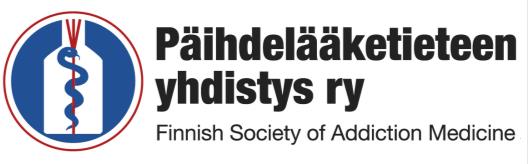 Ydinainesanalyysi tulee, oletko valmis?Teams -webinaari pe 1.10. 2021 klo 12.30 – 15.30Teema: Ydinainesanalyysi ja erityispätevöityjien lähiohjaus12.30-12.45		Päivän avaus ja esittäytymiset12.45 – 13.45	Lähiohjauksen hyvät toimintamallitErityispätevöityjien kommentit 		Vastuu/lähikouluttajien kommentit		Keskustelua13.45-14.00		Tauko14.00 – 14.30	Ydinainesanalyysi osaamisen työkalunaValmistelussa olevan ydinainesanalyysin esittely 		Erityispätevöityjien kommentit		Vastuu/lähikouluttajien kommentit 14.30-15.00		Keskustelua Teams-ryhmissä: ideointia käytännön toteutukseen 15.00-15.30		Koonti15.30		Päivän lopetus Ilmoittautuminen pe 24.9.2021 mennessä:https://forms.office.com/r/dyQpxafapROsallistumislinkki tulee sähköpostitse ilmoittautumisajan päätyttyä.TERVETULOA MUKAAN!